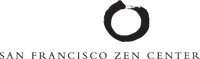 COMMUTERWINTER 2020 INTENSIVE APPLICATIONNature and ExperienceDates of Practice Period:  January 22 through February 15, 2020Practice Period Leader:  Kyoshin Wendy LewisDate of Application: ___________________________________Part I.Please provide the following information:Name: _________________________________________ Birthdate: ______________Address: ______________________________________________________________Phone, fax: ______________________________ Email:_________________________Have you had, or do you currently have a practice leader at San Francisco Zen Center? If so, who?Part II.On a separate sheet, please tell us briefly about yourself to help us better support you.What motivates you to join this practice period? For instance, what is it you are searching for, inspired by, or would like to investigate in your life?Do you practice with any significant physical, psychological, or emotional difficulties? Can you speak briefly about this practice and how the online practice period might support you in this regard?Any circumstances that need to addressed to allow you to completely follow your practice period commitments you’ve listed below.Part III. Commitment to specific practices for the practice period.Please select from the list below the on-site practice period activities that you can commit to.  This doesn’t need to be submitted with your application but is a suggestion of how to frame your personal container. This commitment will help you sustain the energy of the practice period.When you’ve established your personal schedule, consider who it will impact and what agreement you need form those involved to make that time available. As way to supplement the temple activities, it is recommended that you:Set up a meditation seat in your living spaceDetermine what days you will sit at the temple and which will be at homeListen to the audio recordings of the dharma talks you are not able to attend on-siteWatch the Saturday classes you cannot attend in personParticipate in home study and practice assignmentsJoin the dokusan or practice discussion schedule of a resident teacherONLINE PRACTICE SUPPORT OFFERINGS:Wednesday (audio) & Saturday (audio/video) dharma talks / practice period lecturesDharma talks offered during the seven-day sesshin (seven audio recordings)Weekly practice period class, Spiritual Experience and the Natural World (three sessions, video made available after the live class)Weekly practice period class materials—home study and practice assignments (posted online - PDF).Reading lists and suggested bibliography (posted online - PDF).M-F ScheduleMonTuesWedThursFriSat5:25 AM Zazen6:30 AM Zazen5:55 Kinhin7:10 AM Service6:05 Zazen7:40 Soji (temple cleaning)12:10 PMNoon Service7:55 Oryoki Breakfast5:40 PM Zazen7:30 – 9 pm Practice Period Class6:20 PM Service5:30 Tea & Discsussion9:25 Zazen7:45 PM Dharma Talk10:15 AM Dharma Talk